							projektas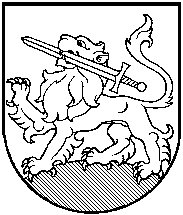 RIETAVO SAVIVALDYBĖS TARYBASPRENDIMASDĖL DELEGAVIMO Į VŠĮ RIETAVO TURIZMO IR VERSLO INFORMACIJOS  CENTRO VISUOTINĮ DALININKŲ SUSIRINKIMĄ2020 m. liepos 16 d. Nr. T1-RietavasVadovaudamasi Lietuvos Respublikos vietos savivaldos įstatymo 16 straipsnio 4 dalimi, Lietuvos Respublikos viešųjų įstaigų įstatymo 7 straipsnio 5 dalies 1 punktu, Atstovavimo Rietavo savivaldybei viešosiose įstaigose taisyklėmis, patvirtintomis Rietavo savivaldybės tarybos . sausio 31 d. sprendimu Nr. T1-27, atsižvelgdama į VšĮ Rietavo turizmo ir verslo informacijos centro 2020 m. birželio 30 d. raštą Nr. S-(5.21)-23 „Dėl viešosios įstaigos Rietavo verslo centro dalininkų susirinkimo“, Rietavo savivaldybės taryba n u s p r e n d ž i a:1. Deleguoti Rietavo savivaldybės merą Antaną Černeckį atstovauti Rietavo savivaldybei 2020 m. liepos 21 d. vyksiančiame VšĮ Rietavo turizmo ir verslo informacijos centro (kodas 171675271) visuotiniame dalininkų susirinkime.2. Visuotinio dalininkų susirinkimo metu:2.1. pritarti VšĮ Rietavo turizmo ir verslo informacijos centro 2019 m. veiklos ataskaitai (balsuoti „už“);2.2. tvirtinant finansinių ataskaitų rinkinį balsuoti „už“;2.3. pritarti VšĮ Rietavo turizmo ir verslo informacijos centro 2020 m. veiklos planui (balsuoti „už“);2.4. pritarti garanto ir paskolos grąžinimo termino pratęsimui (balsuoti „už“).Sprendimas gali būti skundžiamas ikiteismine tvarka Lietuvos administracinių ginčų komisijos Klaipėdos apygardos skyriui (H. Manto g. 37, Klaipėda) arba Lietuvos Respublikos administracinių bylų teisenos įstatymo nustatyta tvarka Regionų apygardos administracinio teismo Klaipėdos rūmams (Galinio Pylimo g. 9, Klaipėda) per vieną mėnesį nuo šio sprendimo paskelbimo ar įteikimo suinteresuotai šaliai dienos.Savivaldybės merasRIETAVO SAVIVALDYBĖS ADMINISTRACIJOSDOKUMENTŲ VALDYMO IR TEISĖS SKYRIUSAIŠKINAMASIS RAŠTAS PRIE SPRENDIMO „DĖL DELEGAVIMO Į VŠĮ RIETAVO TURIZMO IR VERSLO INFORMACIJOS CENTRO VISUOTINĮ DALININKŲ SUSIRINIKIMĄ“ PROJEKTO2020-07-07Rietavas1. Sprendimo projekto esmė.Sprendimo projektu siūloma deleguoti Rietavo savivaldybės merą Antaną Černeckį atstovauti Rietavo savivaldybei 2020 m. liepos 21 d. vyksiančiame VšĮ Rietavo turizmo ir verslo informacijos centro (kodas 171675271) visuotiniame dalininkų susirinkime ir nurodyti, kaip balsuoti darbotvarkės klausimais.2. Kuo vadovaujantis parengtas sprendimo projektas.Sprendimo projektas parengtas vadovaujantis Lietuvos Respublikos vietos savivaldos įstatymo 16 straipsnio 4 dalimi, Lietuvos Respublikos viešųjų įstaigų įstatymo 7 straipsnio 5 dalies 1 punktu, Atstovavimo Rietavo savivaldybei viešosiose įstaigose taisyklėmis, patvirtintomis Rietavo savivaldybės tarybos . sausio 31 d. sprendimu Nr. T1-27, atsižvelgdama į VšĮ Rietavo turizmo ir verslo informacijos centro 2020 m. birželio 30 d. raštą Nr. S-(5.21)-23 „Dėl viešosios įstaigos Rietavo verslo centro dalininkų susirinkimo“.3. Tikslai ir uždaviniai.Deleguoti Rietavo savivaldybės merą Antaną Černeckį atstovauti Rietavo savivaldybei 2020 m. liepos 21 d. vyksiančiame VšĮ Rietavo turizmo ir verslo informacijos centro (kodas 171675271) visuotiniame dalininkų susirinkime.4. Laukiami rezultatai.Patvirtinta VšĮ Rietavo turizmo ir verslo informacijos centro veiklos ataskaita, finansinė atskaitomybė, pritarta įstaigos 2020 m. veiklos planui, garanto ir paskolos grąžinimo termino pratęsimui.5. Kas inicijavo sprendimo projekto rengimą.Sprendimo projektą inicijavo Dokumentų valdymo ir teisės skyrius.6. Sprendimo projekto rengimo metu gauti specialistų vertinimai.Sprendimo projekto rengimo metu neigiamų specialistų vertinimų negauta.7. Galimos teigiamos ar neigiamos sprendimo priėmimo pasekmės.Priėmimo sprendimo teigiamos pasekmės – vykdomi teisės aktai.8. Lėšų poreikis sprendimo įgyvendinimui.Sprendimo įgyvendinimui lėšos nereikalingos.9. Antikorupcinis vertinimas.Šis sprendimas antikorupciniu požiūriu nevertinamas.Dokumentų valdymo ir teisės skyriaus teisininkė			 		Ieva Krajinaitė